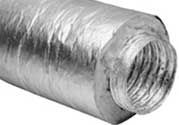 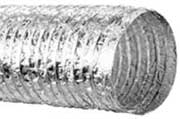 Область примененияВоздуховоды предназначены для использования в общих воздухообменных и локальных сетях кондиционирования и вентиляции. Рекомендованы для применения в жилых помещениях и общественных зданиях.Воздуховоды целесообразно использовать в качестве соединительных элементов магистральных воздуховодов или концевых воздуховодов с воздухораспределительными элементами в помещениях.Описание продукцииВоздуховоды выполнены из комбинированных лент (полипропилен, полипропилен металлизированный, лавсан, алюминиевая фольга), спиральный каркас из стальной высокоуглеродистой проволоки диаметром от 0,97 мм до 1,6 мм. С защитным чехлом повышенной прочности.Список наименований (моделей)Технические характеристикиМаркаСерияМодельBallu MachineBFAВоздуховод неизолир. BFA 102 мм х 10 мBallu MachineBFAВоздуховод неизолир. BFA 127 мм х 10 мBallu MachineBFAВоздуховод неизолир. BFA 160 мм х 10 мBallu MachineBFAВоздуховод неизолир. BFA 203 мм х 10 мBallu MachineBFAВоздуховод неизолир. BFA 254 мм х 10 мBallu MachineBFAВоздуховод неизолир. BFA 315 мм х 10 мBallu MachineISOBFAВоздуховод теплоизолир. ISOBFA 102 мм х 10 мBallu MachineISOBFAВоздуховод теплоизолир. ISOBFA 127 мм х 10 мBallu MachineISOBFAВоздуховод теплоизолир. ISOBFA 160 мм х 10 мBallu MachineISOBFAВоздуховод теплоизолир. ISOBFA 203 мм х 10 мBallu MachineISOBFAВоздуховод теплоизолир. ISOBFA 254 мм х 10 мBallu MachineISOBFAВоздуховод теплоизолир. ISOBFA 315 мм х 10 мBallu MachineSONOBFA-HВоздуховод звукоизолированный SONOBFA-H 102 мм х 10 мBallu MachineSONOBFA-HВоздуховод звукоизолированный SONOBFA-H 127 мм х 10 мBallu MachineSONOBFA-HВоздуховод звукоизолированный SONOBFA-H 160 мм х 10 мBallu MachineSONOBFA-HВоздуховод звукоизолированный SONOBFA-H 203 мм х 10 мBallu MachineSONOBFA-HВоздуховод звукоизолированный SONOBFA-H 254 мм х 10 мBallu MachineSONOBFA-HВоздуховод звукоизолированный SONOBFA-H 315 мм х 10 м Характеристика/серияBFAISOBFASONOBFA-HДиапазон диаметров 102-508 102-456 102-456 Структура3-слойная 7-слойная 10-слойная Толщина теплоизоляции  нет 25 мм25 мм Плотность теплоизоляциинет   12 кг/м312 кг/м3 Шаг проволоки48 мм 48 мм 48 мм Общая толщина стенки В/В75 мкм  75 мкм+25 мм+75 мкм80 мкм+25мкм+ 25 мм+75 мкм Диапазон температур.- 30... +90°С .- 30... +90°С .- 30... +90°С Максимальная скорость потока30 м/с 30 м/с 30 м/с Максимальное рабочее давление2500 Па2500 Па2500 ПаСтандартный цветАлюминийАлюминийАлюминийСтандартная длина10 м10 м10 м